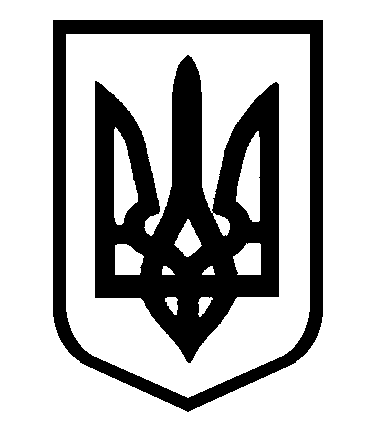 foi+request-53895-c42e59c8@dostup.pravda.com.uafoi+request-53896-c5a46c20@dostup.pravda.com.uafoi+request-53897-b41886e4@dostup.pravda.com.uaШановна пані Маринo!Державна служба України з питань безпечності харчових продуктів та захисту споживачів розглянула Ваші звернення щодо кількості випадків сказу тварин у великих містах України, яке надійшло через сайт «Доступ до Правди», та повідомляє.Відповідно до пункту 7 Положення про Державну службу України з питань безпечності харчових продуктів та захисту споживачів, затвердженого постановою Кабінету Міністрів України від 02 вересня 2015 року № 667, Держпродспоживслужба здійснює свої повноваження безпосередньо та через свої територіальні органи.Відповідно до інформації Головних управлінь Держпродспоживслужби в областях кількість випадків сказу у містах України за період 2017, 2018 та 2019 роки:м. Дніпром. Запоріжжям. Кропивницькийм. Вінницям. Миколаївм.Полтавам. Рівнем. Сумим. Тернопільм. Ужгородм. Харківм.Черкасим.ЧернігівЗ повагоюВик. Гібалюк Ю.О. 279 48 15ДЕРЖАВНА СЛУЖБА УКРАЇНИ З ПИТАНЬ БЕЗПЕЧНОСТІ ХАРЧОВИХ ПРОДУКТІВ ТА ЗАХИСТУ СПОЖИВАЧІВДержпродспоживслужбавул. Б. Грінченка, 1, м. Київ, 01001,тел./факс (044) 279-48-83,тел. (044) 279-12-70 Е-mail: info@dpss.gov.ua,сайт: www.consumer.gov.ua,код згідно з ЄДРПОУ 39924774STATE SERVICE OF UKRAINE ON FOOD SAFETY AND CONSUMER PROTECTIONSSUFSCP1, B. Hrinchenko str., Kyiv, 01001,fax: (044) 279-48-83,phone (044) 279-12-70Е-mail: info@dpss.gov.ua,WEB: www.consumer.gov.ua,код згідно з ЄДРПОУ 39924774№ 11.3.2/ ___________  від  09.09.2019 р. № 11.3.2/ ___________  від  09.09.2019 р. № 11.3.2/ ___________  від  09.09.2019 р. рікВсьоговипадківсказусобаксобаккотівкотівДикітваринис/гтваринирікВсьоговипадківсказубезпритульнихдомашніхбезпритульнихдомашніхДикітваринис/гтварини201733201833201922рікВсьоговипадківсказусобаксобаккотівкотівДикітваринис/гтваринирікВсьоговипадківсказубезпритульнихдомашніхбезпритульнихдомашніхДикітваринис/гтварини201741122018716201911рікВсьоговипадківсказусобаксобаккотівкотівДикітваринис/гтваринирікВсьоговипадківсказубезпритульнихдомашніхбезпритульнихдомашніхДикітваринис/гтварини2017332018532201911рікВсьоговипадківсказусобаксобаккотівкотівДикітваринис/гтваринирікВсьоговипадківсказубезпритульнихдомашніхбезпритульнихдомашніхДикітваринис/гтварини2017201811201911рікВсьоговипадківсказусобаксобаккотівкотівДикітваринис/гтваринирікВсьоговипадківсказубезпритульнихдомашніхбезпритульнихдомашніхДикітваринис/гтварини20172018201911рікВсьоговипадківсказусобаксобаккотівкотівДикітваринис/гтваринирікВсьоговипадківсказубезпритульнихдомашніхбезпритульнихдомашніхДикітваринис/гтварини20171120182019рікВсьоговипадківсказусобаксобаккотівкотівДикітваринис/гтваринирікВсьоговипадківсказубезпритульнихдомашніхбезпритульнихдомашніхДикітваринис/гтварини20172018201911рікВсьоговипадківсказусобаксобаккотівкотівДикітваринис/гтваринирікВсьоговипадківсказубезпритульнихдомашніхбезпритульнихдомашніхДикітваринис/гтварини201711201811201911рікВсьоговипадківсказусобаксобаккотівкотівДикітваринис/гтваринирікВсьоговипадківсказубезпритульнихдомашніхбезпритульнихдомашніхДикітваринис/гтварини2017112018112019рікВсьоговипадківсказусобаксобаккотівкотівДикітваринис/гтваринирікВсьоговипадківсказубезпритульнихдомашніхбезпритульнихдомашніхДикітваринис/гтварини2017201811201911рікВсьоговипадківсказусобаксобаккотівкотівДикітваринис/гтваринирікВсьоговипадківсказубезпритульнихдомашніхбезпритульнихдомашніхДикітваринис/гтварини2017651201842220195221рікВсьоговипадківсказусобаксобаккотівкотівДикітваринис/гтваринирікВсьоговипадківсказубезпритульнихдомашніхбезпритульнихдомашніхДикітваринис/гтварини2017112018112019рікВсьоговипадківсказусобаксобаккотівкотівДикітваринис/гтваринирікВсьоговипадківсказубезпритульнихдомашніхбезпритульнихдомашніхДикітваринис/гтварини2017211201811201911Директор Департаменту безпечності харчових продуктів та ветеринарної медициниБорис КОБАЛЬ